ALLEGATO A I - CD S. GIUFFRIDA ADRANO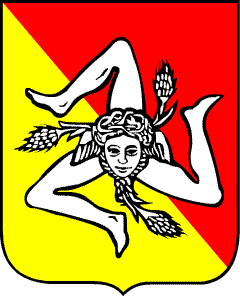 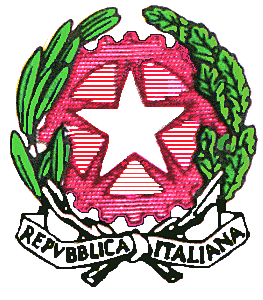 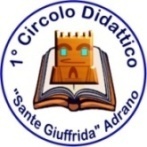 Via Cusmano di Alcara li Fusi, 15 – Tel 0957692669 – Fax 0957690709C.F. 80012080877 – Cod. Mecc. CTEE04200D - E-mail ctee04200d@istruzione.itemail certificata: CTEE04200D@PEC.ISTRUZIONE.IT            95031 Adrano (CT)DOMANDA DI CANDIDATURA ESPERTO  PROGETTO 10.2.2A-FSEPON-SI-2021-77 “PICCOLI CITTADINI CRESCONO”Al Dirigente Scolastico del I - CD Sante Giuffrida AdranoVia Cusmano di Alcara li Fusi, 15 – 95031 ADRANOOGGETTO: DOMANDA DI CONFERIMENTO INCARICO ESPERTO ESTERNOIl/la sottoscritto/a___________________________________nat_    a ________________________il _____/____/___________ e residente a ______________________________________________in via/piazza __________________________ n. ______ cap.______________prov._____________ codice fiscale _______________________________________tel.___________________________cell. _________________  e-mail ____________________________________________________CHIEDEdi partecipare alla selezione interna per la figura di Esperto Esterno per le attività inerenti al seguente modulo (barrare nello spazio a sinistra in corrispondenza della tipologia di modulo prescelto):A tal fine allega:curriculum vitae in formato europeofotocopia debitamente firmata di valido documento di riconoscimentodichiarazione dei titoli/competenze (Allegato B/B bis)percorso formativoIl/la sottoscritto/a si impegna a svolgere l’incarico senza riserve, con il compenso e secondo il calendario approntato dall’istituto proponente.Il/la sottoscritto/a dichiara (pena l’esclusione dalla selezione):di essere in possesso della cittadinanza italiana / di uno degli Stati membri dell’UE;di godere dei diritti civili e politici;di non aver riportato condanne penali, non essere sottoposto a procedimenti penali, non essere destinatario di provvedimenti che riguardano l’applicazione di misure di prevenzione, di decisioni civili e di provvedimenti amministrativi iscritti nel casellario giudiziale, di non essere stato destituito da Pubbliche Amministrazioni;di essere in possesso dei titoli di studio specifici e dei requisiti professionali richiesti nell’avviso e correlati al contenuto della prestazione  richiesta (Allegato B o Allegato B bis).Il/la sottoscritto/a esprime inoltre il proprio consenso affinché i dati personali forniti con la presente richiesta possano essere trattati, nel rispetto del D.lgs. n. 196/2003, per gli adempimenti connessi alla presente selezione ed esprime il proprio consenso alla pubblicazione del proprio C.V.________________, lì ____________FIRMA________________________________ I - CD S. GIUFFRIDA ADRANOVia Cusmano di Alcara li Fusi, 15 – Tel 0957692669 – Fax 0957690709C.F. 80012080877 – Cod. Mecc. CTEE04200D - E-mail ctee04200d@istruzione.itemail certificata: CTEE04200D@PEC.ISTRUZIONE.IT            95031 Adrano (CT)Allegato B  – DICHIARAZIONE TITOLI/ESPERIENZE PROGETTO 10.2.2A-FSEPON-SI-2021-77 “PICCOLI CITTADINI CRESCONO”Al Dirigente Scolastico del 1° Circolo Didattico “Sante Giuffrida”Via Cusmano di Alcara li Fusi, 15 – 95031 ADRANOIl/la sottoscritto/a___________________________________nat_    a ________________________il _____/____/___________ e residente a ______________________________________________in via _______________________________________ n. ______ cap. ___________prov._______ codice fiscale ______________________________________tel.___________________________cell. _________________  e-mail ____________________________________________________aspirante all'incarico di esperto ESTERNO per attività laboratoriali relative al modulo CITTADINI DIGITALI ... IN AZIONE 1/2consapevole delle sanzioni anche penali, nel caso di dichiarazioni non veritiere e falsità negli atti, richiamate dall’art. 76 D.P.R. 445 del 28/12/2000 così come modificato ed integrato dall’art 15 della legge 16/01/2003 n. 3 e che, qualora dal controllo effettuato emerga la non veridicità del contenuto di taluna delle dichiarazioni rese, decadrà dai benefici conseguenti al provvedimento eventualmente emanato sulla base della dichiarazione non veritieraDICHIARAdi essere in possesso del seguente prerequisito di accesso: competenze di grafica (evidenziare nel C.V. le esperienze, le attività di formazione o i titoli culturali da cui si evince l'acquisizione di tali competenze)di possedere i seguenti titoli:    _______________, lì ____________Firma del candidatoI - CD S. GIUFFRIDA ADRANO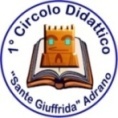 Via Cusmano di Alcara li Fusi, 15 – Tel 0957692669 – Fax 0957690709C.F. 80012080877 – Cod. Mecc. CTEE04200D - E-mail ctee04200d@istruzione.itemail certificata: CTEE04200D@PEC.ISTRUZIONE.IT95031 Adrano (CT)FSE- PON "Per la scuola, competenze e ambienti per l'apprendimento" 2014-2020 Avviso pubblico Prot. n. 4396 del 09/03/2018. Progetto " Competenze ... in gioco bis "10.2.2A-FSEPON-SI-2019-111CUP G68H19001030001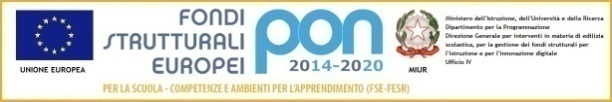 Allegato B bis – DICHIARAZIONE TITOLI/ESPERIENZE PROGETTO 10.2.2A-FSEPON-SI-2021-77 “PICCOLI CITTADINI CRESCONO”MODULI FLY WITH ENGLISH 1 / FLY WITH ENGLISH 2Al Dirigente Scolastico del 1° Circolo Didattico “Sante Giuffrida”Via Cusmano di Alcara li Fusi, 15 – 95031 ADRANOIl/la sottoscritto/a___________________________________nat_    a ________________________il _____/____/___________, cittadinanza ____________________________________________e residente a _________________________in via __________________________________________ n. _____ cap. ___________prov._______ codice fiscale ____________________________________________________tel.___________________________cell. _________________  e-mail ____________________________________________________aspirante all'incarico di esperto per attività laboratoriali relative ai moduli:Fly with English 1Fly with English 2consapevole delle sanzioni anche penali, nel caso di dichiarazioni non veritiere e falsità negli atti, richiamate dall’art. 76 D.P.R. 445 del 28/12/2000 così come modificato ed integrato dall’art 15 della legge 16/01/2003 n. 3 e che, qualora dal controllo effettuato emerga la non veridicità del contenuto di taluna delle dichiarazioni rese, decadrà dai benefici conseguenti al provvedimento eventualmente emanato sulla base della dichiarazione non veritieraDICHIARAdi possedere i seguenti titoli, valutati sulla base della tabella C bis allegata al presente Avviso    di essere docente madrelingua  in possesso di laurea di essere docente madrelingua privo di Laurea, ma con almeno un incarico di lettorato presso scuole pubbliche_______________, lì ____________Firma del candidatoBARRARETIPOLOGIA MODULOTITOLO MODULOMONTE ORECOMPETENZA MULTILINGUISTICAFLY WITH ENGLISH 1 30COMPETENZA MULTILINGUISTICAFLY WITH ENGLISH 2 30COMPETENZA DIGITALECITTADINI DIGITALI ... IN AZIONE 130COMPETENZA DIGITALECITTADINI DIGITALI ... IN AZIONE 230TITOLI CULTURALI - MAX 40 PUNTITITOLI CULTURALI - MAX 40 PUNTITITOLI CULTURALI - MAX 40 PUNTITITOLI CULTURALI - MAX 40 PUNTITITOLI CULTURALI - MAX 40 PUNTIDiploma di Laurea in …………………………………………conseguito il .................................................................................... presso Università degli studi di ............................................................................(Max 12 punti)Diploma di Laurea in …………………………………………conseguito il .................................................................................... presso Università degli studi di ............................................................................(Max 12 punti)Punteggiodichiarato dal candidatoPunteggiodichiarato dal candidatoRiservatoallascuolaSino a 94/110: 4,5 puntiDa 95 a 99/110: 5 puntiDa 100 a 104/110: 5,5 puntiDa 105 a 109/110: 6 punti110/110: 7 punti110 e lode: 8 punti(In caso di possesso di laurea triennale e specialistica, il candidato dichiarerà il punteggio della laurea specialistica)Sino a 94/110: 4,5 puntiDa 95 a 99/110: 5 puntiDa 100 a 104/110: 5,5 puntiDa 105 a 109/110: 6 punti110/110: 7 punti110 e lode: 8 punti(In caso di possesso di laurea triennale e specialistica, il candidato dichiarerà il punteggio della laurea specialistica)Punteggio aggiuntivo di punti 2 se il candidato possiede la laurea quadriennale vecchio ordinamento o magistrale N.O.Punteggio aggiuntivo di punti 2 se il candidato possiede la laurea quadriennale vecchio ordinamento o magistrale N.O.Punteggio aggiuntivo di punti 2 se il titolo di studio è coerente con il modulo indicatoPunteggio aggiuntivo di punti 2 se il titolo di studio è coerente con il modulo indicatoOppure  (solo per i docenti privi di laurea)1) Diploma di studio di istruzione secondaria di secondo grado4 punti Oppure  (solo per i docenti privi di laurea)1) Diploma di studio di istruzione secondaria di secondo grado4 punti 		ALTRI TITOLI CULTURALI (max 28)		ALTRI TITOLI CULTURALI (max 28)Punteggiodichiarato dal candidatoPunteggiodichiarato dal candidatoRiservatoallascuolaMaster su tematiche pertinenti rispetto all’incarico richiesto ……………………………..(2 punti)Master su tematiche pertinenti rispetto all’incarico richiesto ……………………………..(2 punti)Dottorato su tematiche pertinenti rispetto all’incarico richiesto ………………………….(3 punti)Dottorato su tematiche pertinenti rispetto all’incarico richiesto ………………………….(3 punti)Titoli relativi a specializzazioni o diplomi di perfezionamento post laurea almeno annuali rilasciati da Università Statali e non Statali su tematiche pertinenti rispetto all’incarico richiesto o titoli specifici all’ambito professionale di riferimento ………………………(1 punto per ogni titolo – max 2 punti)Titoli relativi a specializzazioni o diplomi di perfezionamento post laurea almeno annuali rilasciati da Università Statali e non Statali su tematiche pertinenti rispetto all’incarico richiesto o titoli specifici all’ambito professionale di riferimento ………………………(1 punto per ogni titolo – max 2 punti)Altra laurea quadriennale V.O. o N.O. (triennale o specialistica) ………………………..(2 punti)Altra laurea quadriennale V.O. o N.O. (triennale o specialistica) ………………………..(2 punti)Master/specializzazioni o diplomi post laurea almeno annuali su tematiche non pertinenti rispetto all’incarico richiesto ……………………….(1 punto per ogni titolo - max 2)Master/specializzazioni o diplomi post laurea almeno annuali su tematiche non pertinenti rispetto all’incarico richiesto ……………………….(1 punto per ogni titolo - max 2)Dottorato su tematiche non pertinenti rispetto all’incarico richiesto ……………………….(1 punto per ogni titolo - max 2)Dottorato su tematiche non pertinenti rispetto all’incarico richiesto ……………………….(1 punto per ogni titolo - max 2)Corsi di formazione di almeno 20 ore su tematiche pertinenti rispetto all’oggetto del corso ………………………………………(2 punti per ogni corso - max 8)Corsi di formazione di almeno 20 ore su tematiche pertinenti rispetto all’oggetto del corso ………………………………………(2 punti per ogni corso - max 8)Corsi di formazione di almeno 20 ore su tematiche relative alla gestione della classe o alla progettazione per competenze ………………………………………….(1 punto per ogni corso - max 2)Corsi di formazione di almeno 20 ore su tematiche relative alla gestione della classe o alla progettazione per competenze ………………………………………….(1 punto per ogni corso - max 2)Certificazione competenze informatiche (ECDL, Microsoft, EUCIP, EIPASS, MOUS, IC3, CISCO, PEKIT) – si valuta un solo titolo(5  punti)Certificazione competenze informatiche (ECDL, Microsoft, EUCIP, EIPASS, MOUS, IC3, CISCO, PEKIT) – si valuta un solo titolo(5  punti)Gli estremi di conseguimento devono essere specificati nel presente modulo, indicati ed evidenziati nel CV Gli estremi di conseguimento devono essere specificati nel presente modulo, indicati ed evidenziati nel CV Gli estremi di conseguimento devono essere specificati nel presente modulo, indicati ed evidenziati nel CV Gli estremi di conseguimento devono essere specificati nel presente modulo, indicati ed evidenziati nel CV Gli estremi di conseguimento devono essere specificati nel presente modulo, indicati ed evidenziati nel CV COMPETENZE SPECIFICHE CERTIFICATE/ESPERIENZE INERENTI AL MODULO RICHIESTO  (MAX 40 PUNTI)Punteggiodichiarato dal candidatoPunteggiodichiarato dal candidatoRiservatoallascuolaRiservatoallascuolaCompetenze specifiche acquisite svolgendo esperienze professionali in qualità di docente strettamente pertinenti con il modulo per cui si chiede candidatura svolte presso scuole, università, di durata non inferiore a n. 20 ore (specificare)(3 punti per ogni esperienza - Max 12 punti)Competenze specifiche acquisite svolgendo esperienze professionali in qualità di docente o lavori professionali strettamente pertinenti con la tipologia dell'intervento svolte presso associazioni, enti, aziende di durata non inferiore a n. 20 ore (specificare)(2 punti per ogni esperienza - Max 8 punti)Competenze specifiche acquisite svolgendo esperienze professionali in qualità di tutor su tematiche strettamente pertinenti con il modulo per cui si chiede candidatura (specificare)(2 punti per ogni esperienza- Max 4 punti)Partecipazione con gruppi di studenti o con giovani a progetti, competizioni in qualità di docente su attività inerenti al modulo per cui si chiede candidatura (specificare)(2 punti per esperienza - Max 8 punti)Pubblicazioni e/o contenuti didattici digitali pertinenti con il modulo per cui si chiede candidatura (indicare ISBN)  (specificare)(4 punti  per pubblicazione - Max 8 punti)PROGETTO FORMATIVO (MAX 20 PUNTI)comprensivo di finalità, obiettivi specifici e trasversali, attività, metodologia, risultati attesi, strumenti di valutazione in ingresso, in itinere e finali, eventuale suddivisione in moduli, da presentare su modello liberamente predisposto dal candidatoPunteggiodichiarato dal candidatoPunteggiodichiarato dal candidatoRiservatoallascuolaRiservatoallascuolaCoerenza della proposta progettuale con le caratteristiche specifiche del modulo e dell’intero piano progettualeMax 6 puntiAdeguatezza dell’articolazione, degli strumenti di  verificaMax 6 punti Carattere innovativo e fattibilità della metodologia e delle attività proposteMax 8 puntiPUNTEGGIO TOTALETITOLI CULTURALI - MAX 40 PUNTITITOLI CULTURALI - MAX 40 PUNTITITOLI CULTURALI - MAX 40 PUNTITITOLI CULTURALI - MAX 40 PUNTIDiploma di Laurea in …………………………………………conseguito il …………………. presso Università di ………………..(Max 12 punti)Diploma di Laurea in …………………………………………conseguito il …………………. presso Università di ………………..(Max 12 punti)Punteggiodichiarato dal candidatoRiservatoallascuolaSino ad 84/110: 4,5 puntiDa 85 a 89/110: 5 puntiDa 90 a 94/110: 5,5 puntiDa 95 a 99/110: 6 puntiDa 100 a 104/110: 6,5 puntiDa 105 a 107/110: 7 puntiDa 108 a 109/110: 8 punti110/110: 9 punti110 e lode: 10 punti (In caso di possesso di laurea triennale e specialistica, il candidato dichiarerà il punteggio della laurea specialistica)Sino ad 84/110: 4,5 puntiDa 85 a 89/110: 5 puntiDa 90 a 94/110: 5,5 puntiDa 95 a 99/110: 6 puntiDa 100 a 104/110: 6,5 puntiDa 105 a 107/110: 7 puntiDa 108 a 109/110: 8 punti110/110: 9 punti110 e lode: 10 punti (In caso di possesso di laurea triennale e specialistica, il candidato dichiarerà il punteggio della laurea specialistica)Punteggio aggiuntivo di punti 2 se il candidato possiede la laurea quadriennale vecchio ordinamento o magistrale N.O.Punteggio aggiuntivo di punti 2 se il candidato possiede la laurea quadriennale vecchio ordinamento o magistrale N.O.Oppure   4 punti se ricorrono le seguenti condizioni1) Diploma di studio di istruzione secondaria di secondo grado2) Cittadino straniero o italiano che documenti di aver seguito il corso di studi e conseguito i relativi titoli (dalla primaria al diploma) nel Paese straniero la cui lingua è oggetto del percorso formativo. 3) Almeno un incarico di Lettore presso scuole pubbliche  (specificare………………………)Oppure   4 punti se ricorrono le seguenti condizioni1) Diploma di studio di istruzione secondaria di secondo grado2) Cittadino straniero o italiano che documenti di aver seguito il corso di studi e conseguito i relativi titoli (dalla primaria al diploma) nel Paese straniero la cui lingua è oggetto del percorso formativo. 3) Almeno un incarico di Lettore presso scuole pubbliche  (specificare………………………)ALTRI TITOLI CULTURALI   (Max 28 punti)ALTRI TITOLI CULTURALI   (Max 28 punti)Punteggiodichiarato dal candidatoRiservatoallascuolaMaster su tematiche pertinenti rispetto all’incarico richiesto ……………………………..(2 punti)Master su tematiche pertinenti rispetto all’incarico richiesto ……………………………..(2 punti)Dottorato su tematiche pertinenti rispetto all’incarico richiesto ………………………….(3 punti)Dottorato su tematiche pertinenti rispetto all’incarico richiesto ………………………….(3 punti)Titoli relativi a specializzazioni o diplomi di perfezionamento post laurea almeno annuali rilasciati da Università Statali e non Statali su tematiche pertinenti rispetto all’incarico richiesto o titoli specifici all’ambito professionale di riferimento ………………………(1 punto per ogni titolo – max 2 punti)Titoli relativi a specializzazioni o diplomi di perfezionamento post laurea almeno annuali rilasciati da Università Statali e non Statali su tematiche pertinenti rispetto all’incarico richiesto o titoli specifici all’ambito professionale di riferimento ………………………(1 punto per ogni titolo – max 2 punti)Altra laurea quadriennale V.O. o N.O. (triennale o specialistica) ………………………..(2 punti)Altra laurea quadriennale V.O. o N.O. (triennale o specialistica) ………………………..(2 punti)Master su tematiche non pertinenti rispetto all’incarico richiesto ……………………….(1 punto per ogni titolo - max 2)Master su tematiche non pertinenti rispetto all’incarico richiesto ……………………….(1 punto per ogni titolo - max 2)Dottorato su tematiche non pertinenti rispetto all’incarico richiesto ……………………….(1 punto per ogni titolo - max 2)Dottorato su tematiche non pertinenti rispetto all’incarico richiesto ……………………….(1 punto per ogni titolo - max 2)Corsi di formazione di almeno 20 ore su tematiche pertinenti rispetto all’oggetto del corso ………………………………………(2 punti per ogni corso - max 8)Corsi di formazione di almeno 20 ore su tematiche pertinenti rispetto all’oggetto del corso ………………………………………(2 punti per ogni corso - max 8)Corsi di formazione di almeno 20 ore su tematiche relative alla gestione della classe o alla progettazione per competenze ………………………………………….(1 punto per ogni corso - max 2)Corsi di formazione di almeno 20 ore su tematiche relative alla gestione della classe o alla progettazione per competenze ………………………………………….(1 punto per ogni corso - max 2)Certificazione competenze informatiche (ECDL, Microsoft, EUCIP, EIPASS, MOUS, IC3, CISCO, PEKIT) – si valuta un solo titolo(5  punti)Certificazione competenze informatiche (ECDL, Microsoft, EUCIP, EIPASS, MOUS, IC3, CISCO, PEKIT) – si valuta un solo titolo(5  punti)Gli estremi di conseguimento devono essere specificati nel presente modulo, indicati ed evidenziati nel CV Gli estremi di conseguimento devono essere specificati nel presente modulo, indicati ed evidenziati nel CV Gli estremi di conseguimento devono essere specificati nel presente modulo, indicati ed evidenziati nel CV Gli estremi di conseguimento devono essere specificati nel presente modulo, indicati ed evidenziati nel CV COMPETENZE SPECIFICHE CERTIFICATE/ESPERIENZE INERENTI AL MODULO RICHIESTO  (MAX 40 PUNTI)Punteggiodichiarato dal candidatoPunteggiodichiarato dal candidatoRiservatoallascuolaCompetenze specifiche acquisite svolgendo esperienze professionali in qualità di docente strettamente pertinenti con il modulo per cui si chiede candidatura svolte presso scuole, università, di durata non inferiore a n. 20 ore (specificare)(3 punti per ogni esperienza - Max 12 punti)Competenze specifiche acquisite svolgendo esperienze professionali in qualità di docente strettamente pertinenti con la tipologia dell'intervento svolte presso associazioni, enti, aziende di durata non inferiore a n. 20 ore (specificare)(2 punti per ogni esperienza - Max 8 punti)Competenze specifiche acquisite svolgendo esperienze professionali in qualità di tutor su tematiche strettamente pertinenti con il modulo per cui si chiede candidatura (specificare)(2 punti per ogni esperienza- Max 4 punti)Partecipazione con gruppi di studenti o con giovani a progetti, competizioni in qualità di docente, tutor, su attività inerenti al modulo per cui si chiede candidatura (specificare)(2 punti per esperienza - Max 8 punti)Pubblicazioni e/o contenuti didattici digitali pertinenti con il modulo per cui si chiede candidatura (indicare ISBN)  (specificare)(4 punti  per pubblicazione - Max 8 punti)PROGETTO FORMATIVO (MAX 20 PUNTI)comprensivo di finalità, obiettivi specifici e trasversali, attività, metodologia, risultati attesi, strumenti di valutazione in ingresso, in itinere e finali, eventuale suddivisione in moduli, da presentare su modello liberamente predisposto dal candidatoPunteggiodichiarato dal candidatoPunteggiodichiarato dal candidatoRiservatoallascuolaCoerenza della proposta progettuale con le caratteristiche specifiche del modulo e dell’intero piano progettualeMax 6 puntiAdeguatezza dell’articolazione, degli strumenti di  verificaMax 6 punti Carattere innovativo e fattibilità della metodologia e delle attività proposteMax 8 puntiPUNTEGGIO TOTALE